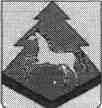 АДМИНИСТРАЦИЯ     БРАСОВСКОГО РАЙОНА                     БРЯНСКАЯ ОБЛАСТЬПОСТАНОВЛЕНИЕ« 10 » июня 2020 г. № 192п. ЛокотьОб организации обеспечения безопасностинаселения в местах массового отдыхана водном объекте на территорииБрасовского муниципального районав летний период 2020 года	В соответствии с Федеральным законом от 06.10.2003 г.  № 131-ФЗ «Об общих принципах организации местного самоуправления в Российской Федерации»,  Водным кодексом Российской Федерации, Постановлением Правительства Брянской области от 17 марта 2020 г. № 106-п "О введении режима повышенной готовности на территории Брянской области" (в ред. от 27.03.2020 г. №  126-п,  от 30.03.2020 г.  № 127-п, от 31.03.2020 г. №  130-п, от 03.04.2020 г. № 136-п, от 30.04.2020 г. № 177-п, от 06.05.2020 г.  № 179-п, от 08.05.2020 г. № 182-п, от 29.05.2020 г. № 235-п, от 09.06.2020 г. № 243-п) и постановлением администрации Брянской области от 15.02.2006 г. № 101 «Об утверждении Правил охраны жизни людей на водоемах Брянской области», Протоколом расширенного заседания оперативного штаба по предупреждению распространения коронавирусной инфекции среди населения Брянской области от 08.06.2020 г.	П О С Т А Н О В Л Я Ю :	1. Утвердить место массового отдыха на водном объекте на территории Брасовского района: р.п. Локоть, озеро «Октябрьское», в лесном массиве.	2. МУП ЖКХ «Коммунальщик» (Дьячков Г.И.):	2.1. Организовать работу спасательного поста в месте массового отдыха на озере «Октябрьское» р.п. Локоть с 12 июня 2020 года до 01 сентября 2020 года (сроки конкретизируются с учетом эпидемиологической обстановки по коронавирусной инфекцией, погодных условий и температуры наружного воздуха).	2.2. Разработать и утвердить расписание работы спасательного  поста в месте массового отдыха на озере «Октябрьское» р.п. Локоть.	2.3. Укомплектовать спасательный пост необходимым оборудованием и снаряжением.	2.4.  Обеспечить наличие у спасателей отличительных знаков.	2.5. Обеспечить проведение спасателями на местах регулярной профилактической работы с населением по вопросам безопасности.	2.6. Обеспечить размещение на информационных стендах информации о телефонах спасательных служб и установку знаков безопасности.	2.7. В период посещения места  массового отдыха на водном объекте  активизировать пропагандистскую работу среди населения по обеспечению безопасности в соответствии с решениями оперативного штаба по предупреждению распространения коронавирусной инфекции среди населения Брянской области и с предписаниями и рекомендациями Федеральной службы по надзору в сфере защиты прав потребителей и благополучия человека, управления Роспотребнадзора по Брянской области, используя средства массовой информации и наглядной  агитации.	3. Рекомендовать ОП «Брасовский» МО МВД РФ «Навлинский» обеспечить правопорядок и соблюдение требований,  предусмотренных постановлениями, решениями оперативного штаба по предупреждению распространения коронавирусной инфекции среди населения Брянской области в соответствии с  предписаниями и рекомендациями Федеральной службы по надзору в сфере защиты прав потребителей и благополучия человека, управления Роспотребнадзора Брянской области в местах массового отдыха людей.	8. Настоящее постановление  разместить на официальном сайте администрации района в сети «Интернет».	9. Контроль за исполнением данного постановления возложить на заместителя главы  администрации района Литвякова С.А.Глава администрации района	              С.Н. Лавокин